Gerência GeralPORTARIA GERÊNCIA GERAL Nº 25, DE 05 DE MARÇO DE 2018Promove substituição temporária no Quadro de Pessoal Efetivo do CAU/BR, e dá outras providências.O Gerente Geral do Conselho de Arquitetura e Urbanismo do Brasil (CAU/BR), no uso das atribuiçqes que lhe confere a Portaria PRES nº 55, de 21 de fevereiro de 2014, atendendo ao disposto na Portaria Normativa nº 33, de 17 de abril de 2015, combinada com a Portaria Normativa nº 48, de 11 de agosto de 2016, e tendo em vista o contido no Memorando nº 03/2018 - SGM de 28 de fevereiro de 2018.RESOLVE:Art. 1º. Promover a seguinte substituição temporária no Quadro de Pessoal Efetivo do CAU/BR:SUBSTITUÍDO:SUBSTITUTO:Art. 2º. Esta Portaria entra em vigor nesta data.Brasília, 05 de marçoSetor Comercial Sul (SCS), Quadra 2, Bloco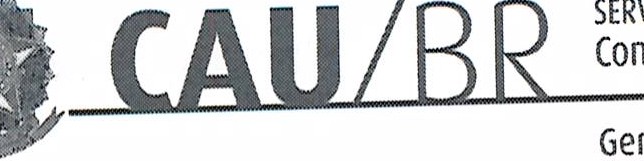 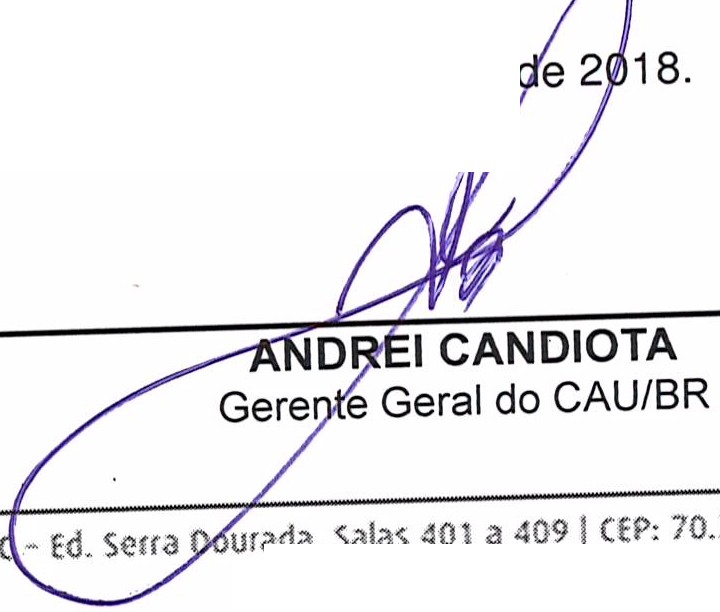 www.caubr.gov.brurada, salas 401 a 409 ICE?: 70.300·902 srasilia/OF I Telefone, (61) 3204•9500Nome: Ana Carolina Alcantara AyresEmprego: Profissional de Suporte Técnico - PST / Ocupação: Assistente AdministrativaLotação: Secretaria Geral da MesaSalário: R$ 4.280,61Período de Afastamento: 05/03/2018 a 16/03/2018Nome: lsabella Maria Oliveira MoratoEmprego: Profissional de Suporte Técnico - PST / Ocupação: Assistente AdministrativaLotação: Secretaria Geral da MesaPeríodo de substituição: 05/03/2018 a 16/03/2018Remuneração por substituição:[	] Remuneração correspondente ao emprego objeto da substituição(Portaria Normativa nº 48, de 11/08/2016, art. 3º e Portaria Normativa nº 33, de 17/04/2015, art.3°, inciso li).[ X ] Gratificação de 30% (trinta por cento) do salário base do substituído(Portaria Normativa nº 48, de 11/08/2016, art. 3° e Portaria Normativa nº 33, de 17/04/2015, art.3º, inciso 1).